                             REQUERIMENTO Nº Assunto: Solicita à TCI - Transporte Coletivo de Itatiba, estudos quanto à possibilidade da troca de ponto de ônibus na Rua Idalina Piffer Tega no Real Parque.Senhor Presidente,                       CONSIDERANDO, a precariedade do atual ponto de ônibus. REQUEIRO, nos termos regimentais e após ouvido o Douto e Soberano plenário, que seja oficiado a TCI – Transporte Coletivo de Itatiba, no sentido de solicitar estudos referente quanto à possibilidade da troca de ponto de ônibus em local apontado.		SALA DAS SESSÕES, 04 de setembro de 2018.SÉRGIO LUIS RODRIGUESVereador – PPS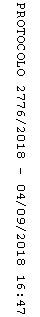 